ЗАЯВЛЕНИЕ-АНКЕТА о присоединении к общим условиям кредитования по программе «Бизнес-оборот» (для юридических лиц и индивидуальных предпринимателей)  Полное наименование Заемщика*При предоставлении документа через ДБО данный раздел не заполняется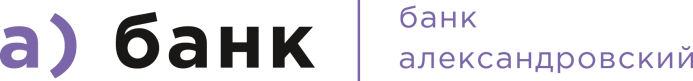 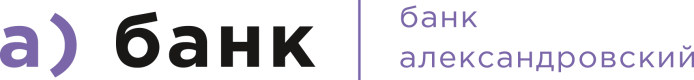 Местонахождение по месту государственной регистрации ЗаемщикаФактический адрес местонахождения Клиента (индекс обязателен)ИННИННИННФИО контактного лица ЗаемщикаФИО контактного лица ЗаемщикаФИО контактного лица ЗаемщикаТелефон контактного лица ЗаемщикаТелефон контактного лица ЗаемщикаТелефон контактного лица ЗаемщикаАдрес электронной почты (e-mail)Адрес электронной почты (e-mail)Адрес электронной почты (e-mail)                                                         @                                                         @                                                         @                                                         @                                                         @                                                         @                                                         @                                                         @                                                         @                                                         @                                                         @                                                         @                                                         @                                                         @                                                         @Прошу предоставить кредитный лимит к банковскому счету для осуществления расчетов ПАО Банк «АЛЕКСАНДРОВСКИЙ» и заключить Кредитный договор на условиях предусмотренных программой «Бизнес-оборот» на пополнение оборотных средств в размереПрошу предоставить кредитный лимит к банковскому счету для осуществления расчетов ПАО Банк «АЛЕКСАНДРОВСКИЙ» и заключить Кредитный договор на условиях предусмотренных программой «Бизнес-оборот» на пополнение оборотных средств в размереПрошу предоставить кредитный лимит к банковскому счету для осуществления расчетов ПАО Банк «АЛЕКСАНДРОВСКИЙ» и заключить Кредитный договор на условиях предусмотренных программой «Бизнес-оборот» на пополнение оборотных средств в размереПрошу предоставить кредитный лимит к банковскому счету для осуществления расчетов ПАО Банк «АЛЕКСАНДРОВСКИЙ» и заключить Кредитный договор на условиях предусмотренных программой «Бизнес-оборот» на пополнение оборотных средств в размереПрошу предоставить кредитный лимит к банковскому счету для осуществления расчетов ПАО Банк «АЛЕКСАНДРОВСКИЙ» и заключить Кредитный договор на условиях предусмотренных программой «Бизнес-оборот» на пополнение оборотных средств в размереПрошу предоставить кредитный лимит к банковскому счету для осуществления расчетов ПАО Банк «АЛЕКСАНДРОВСКИЙ» и заключить Кредитный договор на условиях предусмотренных программой «Бизнес-оборот» на пополнение оборотных средств в размереПрошу предоставить кредитный лимит к банковскому счету для осуществления расчетов ПАО Банк «АЛЕКСАНДРОВСКИЙ» и заключить Кредитный договор на условиях предусмотренных программой «Бизнес-оборот» на пополнение оборотных средств в размереПрошу предоставить кредитный лимит к банковскому счету для осуществления расчетов ПАО Банк «АЛЕКСАНДРОВСКИЙ» и заключить Кредитный договор на условиях предусмотренных программой «Бизнес-оборот» на пополнение оборотных средств в размереПрошу предоставить кредитный лимит к банковскому счету для осуществления расчетов ПАО Банк «АЛЕКСАНДРОВСКИЙ» и заключить Кредитный договор на условиях предусмотренных программой «Бизнес-оборот» на пополнение оборотных средств в размереПрошу предоставить кредитный лимит к банковскому счету для осуществления расчетов ПАО Банк «АЛЕКСАНДРОВСКИЙ» и заключить Кредитный договор на условиях предусмотренных программой «Бизнес-оборот» на пополнение оборотных средств в размереПрошу предоставить кредитный лимит к банковскому счету для осуществления расчетов ПАО Банк «АЛЕКСАНДРОВСКИЙ» и заключить Кредитный договор на условиях предусмотренных программой «Бизнес-оборот» на пополнение оборотных средств в размереПрошу предоставить кредитный лимит к банковскому счету для осуществления расчетов ПАО Банк «АЛЕКСАНДРОВСКИЙ» и заключить Кредитный договор на условиях предусмотренных программой «Бизнес-оборот» на пополнение оборотных средств в размереПрошу предоставить кредитный лимит к банковскому счету для осуществления расчетов ПАО Банк «АЛЕКСАНДРОВСКИЙ» и заключить Кредитный договор на условиях предусмотренных программой «Бизнес-оборот» на пополнение оборотных средств в размереПрошу предоставить кредитный лимит к банковскому счету для осуществления расчетов ПАО Банк «АЛЕКСАНДРОВСКИЙ» и заключить Кредитный договор на условиях предусмотренных программой «Бизнес-оборот» на пополнение оборотных средств в размереПрошу предоставить кредитный лимит к банковскому счету для осуществления расчетов ПАО Банк «АЛЕКСАНДРОВСКИЙ» и заключить Кредитный договор на условиях предусмотренных программой «Бизнес-оборот» на пополнение оборотных средств в размереПрошу предоставить кредитный лимит к банковскому счету для осуществления расчетов ПАО Банк «АЛЕКСАНДРОВСКИЙ» и заключить Кредитный договор на условиях предусмотренных программой «Бизнес-оборот» на пополнение оборотных средств в размереПрошу предоставить кредитный лимит к банковскому счету для осуществления расчетов ПАО Банк «АЛЕКСАНДРОВСКИЙ» и заключить Кредитный договор на условиях предусмотренных программой «Бизнес-оборот» на пополнение оборотных средств в размереПрошу предоставить кредитный лимит к банковскому счету для осуществления расчетов ПАО Банк «АЛЕКСАНДРОВСКИЙ» и заключить Кредитный договор на условиях предусмотренных программой «Бизнес-оборот» на пополнение оборотных средств в размереСведения о деятельности и финансовом состоянии ЗаемщикаСведения о деятельности и финансовом состоянии ЗаемщикаСведения о деятельности и финансовом состоянии ЗаемщикаСведения о деятельности и финансовом состоянии ЗаемщикаСведения о деятельности и финансовом состоянии ЗаемщикаСведения о деятельности и финансовом состоянии ЗаемщикаСведения о деятельности и финансовом состоянии ЗаемщикаСведения о деятельности и финансовом состоянии ЗаемщикаСведения о деятельности и финансовом состоянии ЗаемщикаСведения о деятельности и финансовом состоянии ЗаемщикаСведения о деятельности и финансовом состоянии ЗаемщикаСведения о деятельности и финансовом состоянии ЗаемщикаСведения о деятельности и финансовом состоянии ЗаемщикаСведения о деятельности и финансовом состоянии ЗаемщикаСведения о деятельности и финансовом состоянии ЗаемщикаСведения о деятельности и финансовом состоянии ЗаемщикаСведения о деятельности и финансовом состоянии ЗаемщикаСведения о деятельности и финансовом состоянии ЗаемщикаП.н.ВопросВопросВопросВопросВопросНачало ведения деятельностиНачало ведения деятельностиНачало ведения деятельностиНачало ведения деятельностиНачало ведения деятельности   Совпадает с датой регистрации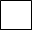 либо  С __.__.____ г.   Совпадает с датой регистрациилибо  С __.__.____ г.   Совпадает с датой регистрациилибо  С __.__.____ г.   Совпадает с датой регистрациилибо  С __.__.____ г.   Совпадает с датой регистрациилибо  С __.__.____ г.   Совпадает с датой регистрациилибо  С __.__.____ г.   Совпадает с датой регистрациилибо  С __.__.____ г.   Совпадает с датой регистрациилибо  С __.__.____ г.   Совпадает с датой регистрациилибо  С __.__.____ г.   Совпадает с датой регистрациилибо  С __.__.____ г.   Совпадает с датой регистрациилибо  С __.__.____ г.   Совпадает с датой регистрациилибо  С __.__.____ г.Величина чистых активов на 01 января текущего годаВеличина чистых активов на 01 января текущего годаВеличина чистых активов на 01 января текущего годаВеличина чистых активов на 01 января текущего годаВеличина чистых активов на 01 января текущего годаДля ИП За последний завершенный год: Для ИП За последний завершенный год: Для ИП За последний завершенный год: Для ИП За последний завершенный год: Для ИП За последний завершенный год: Прибыль / убытокПрибыль / убытокПрибыль / убытокПрибыль / убытокПрибыль / убытокуказать величину прибыли/убыткауказать величину прибыли/убыткауказать величину прибыли/убыткауказать величину прибыли/убыткауказать величину прибыли/убыткауказать величину прибыли/убыткауказать величину прибыли/убыткауказать величину прибыли/убыткауказать величину прибыли/убыткауказать величину прибыли/убыткауказать величину прибыли/убыткауказать величину прибыли/убыткаВыручкаВыручкаВыручкаВыручкаВыручкауказать величину выручкиуказать величину выручкиуказать величину выручкиуказать величину выручкиуказать величину выручкиуказать величину выручкиуказать величину выручкиуказать величину выручкиуказать величину выручкиуказать величину выручкиуказать величину выручкиуказать величину выручкиДаДаНетНетНетПоясненияПоясненияПоясненияПоясненияПоясненияПоясненияПоясненияНаличие счетов в других банках на 01 января текущего годаНаличие счетов в других банках на 01 января текущего годаНаличие счетов в других банках на 01 января текущего годаНаличие счетов в других банках на 01 января текущего годаНаличие счетов в других банках на 01 января текущего годаВ случае положительного ответа, Доля поступлений на счета (Банк - %)В случае положительного ответа, Доля поступлений на счета (Банк - %)В случае положительного ответа, Доля поступлений на счета (Банк - %)В случае положительного ответа, Доля поступлений на счета (Банк - %)В случае положительного ответа, Доля поступлений на счета (Банк - %)В случае положительного ответа, Доля поступлений на счета (Банк - %)В случае положительного ответа, Доля поступлений на счета (Банк - %)Имеется ли у Заемщика просроченная дебиторская задолженность на 01 число месяца предоставления Заявления-анкетыИмеется ли у Заемщика просроченная дебиторская задолженность на 01 число месяца предоставления Заявления-анкетыИмеется ли у Заемщика просроченная дебиторская задолженность на 01 число месяца предоставления Заявления-анкетыИмеется ли у Заемщика просроченная дебиторская задолженность на 01 число месяца предоставления Заявления-анкетыИмеется ли у Заемщика просроченная дебиторская задолженность на 01 число месяца предоставления Заявления-анкетыИмеется ли у Заемщика  просроченная кредиторская задолженность на 01 число месяца предоставления Заявления-анкетыИмеется ли у Заемщика  просроченная кредиторская задолженность на 01 число месяца предоставления Заявления-анкетыИмеется ли у Заемщика  просроченная кредиторская задолженность на 01 число месяца предоставления Заявления-анкетыИмеется ли у Заемщика  просроченная кредиторская задолженность на 01 число месяца предоставления Заявления-анкетыИмеется ли у Заемщика  просроченная кредиторская задолженность на 01 число месяца предоставления Заявления-анкетыИмеются ли у Заемщика задолженности по расчетам с бюджетом, внебюджетными фондами на 01 число месяца предоставления Заявления-анкеты Имеются ли у Заемщика задолженности по расчетам с бюджетом, внебюджетными фондами на 01 число месяца предоставления Заявления-анкеты Имеются ли у Заемщика задолженности по расчетам с бюджетом, внебюджетными фондами на 01 число месяца предоставления Заявления-анкеты Имеются ли у Заемщика задолженности по расчетам с бюджетом, внебюджетными фондами на 01 число месяца предоставления Заявления-анкеты Имеются ли у Заемщика задолженности по расчетам с бюджетом, внебюджетными фондами на 01 число месяца предоставления Заявления-анкеты В случае положительного ответа, Размер задолженности -   В случае положительного ответа, Размер задолженности -   В случае положительного ответа, Размер задолженности -   В случае положительного ответа, Размер задолженности -   В случае положительного ответа, Размер задолженности -   В случае положительного ответа, Размер задолженности -   В случае положительного ответа, Размер задолженности -   Имеются ли у Заемщика задолженности перед персоналом организации на 01 число месяца предоставления Заявления-анкеты Имеются ли у Заемщика задолженности перед персоналом организации на 01 число месяца предоставления Заявления-анкеты Имеются ли у Заемщика задолженности перед персоналом организации на 01 число месяца предоставления Заявления-анкеты Имеются ли у Заемщика задолженности перед персоналом организации на 01 число месяца предоставления Заявления-анкеты Имеются ли у Заемщика задолженности перед персоналом организации на 01 число месяца предоставления Заявления-анкеты В случае положительного ответа, Размер задолженности -   В случае положительного ответа, Размер задолженности -   В случае положительного ответа, Размер задолженности -   В случае положительного ответа, Размер задолженности -   В случае положительного ответа, Размер задолженности -   В случае положительного ответа, Размер задолженности -   В случае положительного ответа, Размер задолженности -   Имеются ли у Заемщика скрытые потери, в т.ч. неликвидных запасов, требований, безнадежных к взысканию на 01 число месяца предоставления Заявления-анкеты Имеются ли у Заемщика скрытые потери, в т.ч. неликвидных запасов, требований, безнадежных к взысканию на 01 число месяца предоставления Заявления-анкеты Имеются ли у Заемщика скрытые потери, в т.ч. неликвидных запасов, требований, безнадежных к взысканию на 01 число месяца предоставления Заявления-анкеты Имеются ли у Заемщика скрытые потери, в т.ч. неликвидных запасов, требований, безнадежных к взысканию на 01 число месяца предоставления Заявления-анкеты Имеются ли у Заемщика скрытые потери, в т.ч. неликвидных запасов, требований, безнадежных к взысканию на 01 число месяца предоставления Заявления-анкеты В случае положительного ответа, Доля скрытых потерь к чистым активам -   В случае положительного ответа, Доля скрытых потерь к чистым активам -   В случае положительного ответа, Доля скрытых потерь к чистым активам -   В случае положительного ответа, Доля скрытых потерь к чистым активам -   В случае положительного ответа, Доля скрытых потерь к чистым активам -   В случае положительного ответа, Доля скрытых потерь к чистым активам -   В случае положительного ответа, Доля скрытых потерь к чистым активам -   Имеются ли у Заемщика принятые к исполнению и помещенные в очередь не исполненных в срок распоряжений (в том числе инкассовых поручений и платежных требований) в связи с недостаточностью денежных средств на расчетном(ых) счете(ах) Заемщика.Имеются ли у Заемщика принятые к исполнению и помещенные в очередь не исполненных в срок распоряжений (в том числе инкассовых поручений и платежных требований) в связи с недостаточностью денежных средств на расчетном(ых) счете(ах) Заемщика.Имеются ли у Заемщика принятые к исполнению и помещенные в очередь не исполненных в срок распоряжений (в том числе инкассовых поручений и платежных требований) в связи с недостаточностью денежных средств на расчетном(ых) счете(ах) Заемщика.Имеются ли у Заемщика принятые к исполнению и помещенные в очередь не исполненных в срок распоряжений (в том числе инкассовых поручений и платежных требований) в связи с недостаточностью денежных средств на расчетном(ых) счете(ах) Заемщика.Имеются ли у Заемщика принятые к исполнению и помещенные в очередь не исполненных в срок распоряжений (в том числе инкассовых поручений и платежных требований) в связи с недостаточностью денежных средств на расчетном(ых) счете(ах) Заемщика.В случае положтительного ответа, Срок возникновения требования - В случае положтительного ответа, Срок возникновения требования - В случае положтительного ответа, Срок возникновения требования - В случае положтительного ответа, Срок возникновения требования - В случае положтительного ответа, Срок возникновения требования - В случае положтительного ответа, Срок возникновения требования - В случае положтительного ответа, Срок возникновения требования - Настоящим Заявлением Заемщик в соответствии со статьей 428 Гражданского кодекса Российской Федерации присоединяется к ОБЩИМ УСЛОВИЯМ КРЕДИТОВАНИЯ ПО ПРОГРАММЕ «БИЗНЕС-ОБОРОТ» (для юридических лиц и индивидуальных предпринимателей) (далее – Условия кредитования), известных ЗАЕМЩИКУ и имеющих обязательную для ЗАЕМЩИКА силу.Настоящим Заявлением Заемщик в соответствии со статьей 428 Гражданского кодекса Российской Федерации присоединяется к ОБЩИМ УСЛОВИЯМ КРЕДИТОВАНИЯ ПО ПРОГРАММЕ «БИЗНЕС-ОБОРОТ» (для юридических лиц и индивидуальных предпринимателей) (далее – Условия кредитования), известных ЗАЕМЩИКУ и имеющих обязательную для ЗАЕМЩИКА силу.Настоящим Заявлением Заемщик в соответствии со статьей 428 Гражданского кодекса Российской Федерации присоединяется к ОБЩИМ УСЛОВИЯМ КРЕДИТОВАНИЯ ПО ПРОГРАММЕ «БИЗНЕС-ОБОРОТ» (для юридических лиц и индивидуальных предпринимателей) (далее – Условия кредитования), известных ЗАЕМЩИКУ и имеющих обязательную для ЗАЕМЩИКА силу.Настоящим Заявлением Заемщик в соответствии со статьей 428 Гражданского кодекса Российской Федерации присоединяется к ОБЩИМ УСЛОВИЯМ КРЕДИТОВАНИЯ ПО ПРОГРАММЕ «БИЗНЕС-ОБОРОТ» (для юридических лиц и индивидуальных предпринимателей) (далее – Условия кредитования), известных ЗАЕМЩИКУ и имеющих обязательную для ЗАЕМЩИКА силу.Настоящим Заявлением Заемщик в соответствии со статьей 428 Гражданского кодекса Российской Федерации присоединяется к ОБЩИМ УСЛОВИЯМ КРЕДИТОВАНИЯ ПО ПРОГРАММЕ «БИЗНЕС-ОБОРОТ» (для юридических лиц и индивидуальных предпринимателей) (далее – Условия кредитования), известных ЗАЕМЩИКУ и имеющих обязательную для ЗАЕМЩИКА силу.Настоящим Заявлением Заемщик в соответствии со статьей 428 Гражданского кодекса Российской Федерации присоединяется к ОБЩИМ УСЛОВИЯМ КРЕДИТОВАНИЯ ПО ПРОГРАММЕ «БИЗНЕС-ОБОРОТ» (для юридических лиц и индивидуальных предпринимателей) (далее – Условия кредитования), известных ЗАЕМЩИКУ и имеющих обязательную для ЗАЕМЩИКА силу.Настоящим Заявлением Заемщик в соответствии со статьей 428 Гражданского кодекса Российской Федерации присоединяется к ОБЩИМ УСЛОВИЯМ КРЕДИТОВАНИЯ ПО ПРОГРАММЕ «БИЗНЕС-ОБОРОТ» (для юридических лиц и индивидуальных предпринимателей) (далее – Условия кредитования), известных ЗАЕМЩИКУ и имеющих обязательную для ЗАЕМЩИКА силу.Настоящим Заявлением Заемщик в соответствии со статьей 428 Гражданского кодекса Российской Федерации присоединяется к ОБЩИМ УСЛОВИЯМ КРЕДИТОВАНИЯ ПО ПРОГРАММЕ «БИЗНЕС-ОБОРОТ» (для юридических лиц и индивидуальных предпринимателей) (далее – Условия кредитования), известных ЗАЕМЩИКУ и имеющих обязательную для ЗАЕМЩИКА силу.Настоящим Заявлением Заемщик в соответствии со статьей 428 Гражданского кодекса Российской Федерации присоединяется к ОБЩИМ УСЛОВИЯМ КРЕДИТОВАНИЯ ПО ПРОГРАММЕ «БИЗНЕС-ОБОРОТ» (для юридических лиц и индивидуальных предпринимателей) (далее – Условия кредитования), известных ЗАЕМЩИКУ и имеющих обязательную для ЗАЕМЩИКА силу.Настоящим Заявлением Заемщик в соответствии со статьей 428 Гражданского кодекса Российской Федерации присоединяется к ОБЩИМ УСЛОВИЯМ КРЕДИТОВАНИЯ ПО ПРОГРАММЕ «БИЗНЕС-ОБОРОТ» (для юридических лиц и индивидуальных предпринимателей) (далее – Условия кредитования), известных ЗАЕМЩИКУ и имеющих обязательную для ЗАЕМЩИКА силу.Настоящим Заявлением Заемщик в соответствии со статьей 428 Гражданского кодекса Российской Федерации присоединяется к ОБЩИМ УСЛОВИЯМ КРЕДИТОВАНИЯ ПО ПРОГРАММЕ «БИЗНЕС-ОБОРОТ» (для юридических лиц и индивидуальных предпринимателей) (далее – Условия кредитования), известных ЗАЕМЩИКУ и имеющих обязательную для ЗАЕМЩИКА силу.Настоящим Заявлением Заемщик в соответствии со статьей 428 Гражданского кодекса Российской Федерации присоединяется к ОБЩИМ УСЛОВИЯМ КРЕДИТОВАНИЯ ПО ПРОГРАММЕ «БИЗНЕС-ОБОРОТ» (для юридических лиц и индивидуальных предпринимателей) (далее – Условия кредитования), известных ЗАЕМЩИКУ и имеющих обязательную для ЗАЕМЩИКА силу.Настоящим Заявлением Заемщик в соответствии со статьей 428 Гражданского кодекса Российской Федерации присоединяется к ОБЩИМ УСЛОВИЯМ КРЕДИТОВАНИЯ ПО ПРОГРАММЕ «БИЗНЕС-ОБОРОТ» (для юридических лиц и индивидуальных предпринимателей) (далее – Условия кредитования), известных ЗАЕМЩИКУ и имеющих обязательную для ЗАЕМЩИКА силу.Настоящим Заявлением Заемщик в соответствии со статьей 428 Гражданского кодекса Российской Федерации присоединяется к ОБЩИМ УСЛОВИЯМ КРЕДИТОВАНИЯ ПО ПРОГРАММЕ «БИЗНЕС-ОБОРОТ» (для юридических лиц и индивидуальных предпринимателей) (далее – Условия кредитования), известных ЗАЕМЩИКУ и имеющих обязательную для ЗАЕМЩИКА силу.Настоящим Заявлением Заемщик в соответствии со статьей 428 Гражданского кодекса Российской Федерации присоединяется к ОБЩИМ УСЛОВИЯМ КРЕДИТОВАНИЯ ПО ПРОГРАММЕ «БИЗНЕС-ОБОРОТ» (для юридических лиц и индивидуальных предпринимателей) (далее – Условия кредитования), известных ЗАЕМЩИКУ и имеющих обязательную для ЗАЕМЩИКА силу.Настоящим Заявлением Заемщик в соответствии со статьей 428 Гражданского кодекса Российской Федерации присоединяется к ОБЩИМ УСЛОВИЯМ КРЕДИТОВАНИЯ ПО ПРОГРАММЕ «БИЗНЕС-ОБОРОТ» (для юридических лиц и индивидуальных предпринимателей) (далее – Условия кредитования), известных ЗАЕМЩИКУ и имеющих обязательную для ЗАЕМЩИКА силу.Настоящим Заявлением Заемщик в соответствии со статьей 428 Гражданского кодекса Российской Федерации присоединяется к ОБЩИМ УСЛОВИЯМ КРЕДИТОВАНИЯ ПО ПРОГРАММЕ «БИЗНЕС-ОБОРОТ» (для юридических лиц и индивидуальных предпринимателей) (далее – Условия кредитования), известных ЗАЕМЩИКУ и имеющих обязательную для ЗАЕМЩИКА силу.Настоящим Заявлением Заемщик в соответствии со статьей 428 Гражданского кодекса Российской Федерации присоединяется к ОБЩИМ УСЛОВИЯМ КРЕДИТОВАНИЯ ПО ПРОГРАММЕ «БИЗНЕС-ОБОРОТ» (для юридических лиц и индивидуальных предпринимателей) (далее – Условия кредитования), известных ЗАЕМЩИКУ и имеющих обязательную для ЗАЕМЩИКА силу.Кредитным договором по программе «Бизнес-оборот» (далее – Кредитный договор), заключенным между Заемщиком и ПАО Банк «АЛЕКСАНДРОВСКИЙ» (далее - Банк) в совокупности являются:Общие условия кредитования по программе «Бизнес-оборот» (для юридического лица и индивидуального предпринимателя (Условия кредитования);Настоящее Заявление-Анкета о присоединении к Общим условиям кредитования по программе «Бизнес-оборот»; Индивидуальные условия (Приложение 1 к настоящему Заявлению).  Кредитным договором по программе «Бизнес-оборот» (далее – Кредитный договор), заключенным между Заемщиком и ПАО Банк «АЛЕКСАНДРОВСКИЙ» (далее - Банк) в совокупности являются:Общие условия кредитования по программе «Бизнес-оборот» (для юридического лица и индивидуального предпринимателя (Условия кредитования);Настоящее Заявление-Анкета о присоединении к Общим условиям кредитования по программе «Бизнес-оборот»; Индивидуальные условия (Приложение 1 к настоящему Заявлению).  Кредитным договором по программе «Бизнес-оборот» (далее – Кредитный договор), заключенным между Заемщиком и ПАО Банк «АЛЕКСАНДРОВСКИЙ» (далее - Банк) в совокупности являются:Общие условия кредитования по программе «Бизнес-оборот» (для юридического лица и индивидуального предпринимателя (Условия кредитования);Настоящее Заявление-Анкета о присоединении к Общим условиям кредитования по программе «Бизнес-оборот»; Индивидуальные условия (Приложение 1 к настоящему Заявлению).  Кредитным договором по программе «Бизнес-оборот» (далее – Кредитный договор), заключенным между Заемщиком и ПАО Банк «АЛЕКСАНДРОВСКИЙ» (далее - Банк) в совокупности являются:Общие условия кредитования по программе «Бизнес-оборот» (для юридического лица и индивидуального предпринимателя (Условия кредитования);Настоящее Заявление-Анкета о присоединении к Общим условиям кредитования по программе «Бизнес-оборот»; Индивидуальные условия (Приложение 1 к настоящему Заявлению).  Кредитным договором по программе «Бизнес-оборот» (далее – Кредитный договор), заключенным между Заемщиком и ПАО Банк «АЛЕКСАНДРОВСКИЙ» (далее - Банк) в совокупности являются:Общие условия кредитования по программе «Бизнес-оборот» (для юридического лица и индивидуального предпринимателя (Условия кредитования);Настоящее Заявление-Анкета о присоединении к Общим условиям кредитования по программе «Бизнес-оборот»; Индивидуальные условия (Приложение 1 к настоящему Заявлению).  Кредитным договором по программе «Бизнес-оборот» (далее – Кредитный договор), заключенным между Заемщиком и ПАО Банк «АЛЕКСАНДРОВСКИЙ» (далее - Банк) в совокупности являются:Общие условия кредитования по программе «Бизнес-оборот» (для юридического лица и индивидуального предпринимателя (Условия кредитования);Настоящее Заявление-Анкета о присоединении к Общим условиям кредитования по программе «Бизнес-оборот»; Индивидуальные условия (Приложение 1 к настоящему Заявлению).  Кредитным договором по программе «Бизнес-оборот» (далее – Кредитный договор), заключенным между Заемщиком и ПАО Банк «АЛЕКСАНДРОВСКИЙ» (далее - Банк) в совокупности являются:Общие условия кредитования по программе «Бизнес-оборот» (для юридического лица и индивидуального предпринимателя (Условия кредитования);Настоящее Заявление-Анкета о присоединении к Общим условиям кредитования по программе «Бизнес-оборот»; Индивидуальные условия (Приложение 1 к настоящему Заявлению).  Кредитным договором по программе «Бизнес-оборот» (далее – Кредитный договор), заключенным между Заемщиком и ПАО Банк «АЛЕКСАНДРОВСКИЙ» (далее - Банк) в совокупности являются:Общие условия кредитования по программе «Бизнес-оборот» (для юридического лица и индивидуального предпринимателя (Условия кредитования);Настоящее Заявление-Анкета о присоединении к Общим условиям кредитования по программе «Бизнес-оборот»; Индивидуальные условия (Приложение 1 к настоящему Заявлению).  Кредитным договором по программе «Бизнес-оборот» (далее – Кредитный договор), заключенным между Заемщиком и ПАО Банк «АЛЕКСАНДРОВСКИЙ» (далее - Банк) в совокупности являются:Общие условия кредитования по программе «Бизнес-оборот» (для юридического лица и индивидуального предпринимателя (Условия кредитования);Настоящее Заявление-Анкета о присоединении к Общим условиям кредитования по программе «Бизнес-оборот»; Индивидуальные условия (Приложение 1 к настоящему Заявлению).  Кредитным договором по программе «Бизнес-оборот» (далее – Кредитный договор), заключенным между Заемщиком и ПАО Банк «АЛЕКСАНДРОВСКИЙ» (далее - Банк) в совокупности являются:Общие условия кредитования по программе «Бизнес-оборот» (для юридического лица и индивидуального предпринимателя (Условия кредитования);Настоящее Заявление-Анкета о присоединении к Общим условиям кредитования по программе «Бизнес-оборот»; Индивидуальные условия (Приложение 1 к настоящему Заявлению).  Кредитным договором по программе «Бизнес-оборот» (далее – Кредитный договор), заключенным между Заемщиком и ПАО Банк «АЛЕКСАНДРОВСКИЙ» (далее - Банк) в совокупности являются:Общие условия кредитования по программе «Бизнес-оборот» (для юридического лица и индивидуального предпринимателя (Условия кредитования);Настоящее Заявление-Анкета о присоединении к Общим условиям кредитования по программе «Бизнес-оборот»; Индивидуальные условия (Приложение 1 к настоящему Заявлению).  Кредитным договором по программе «Бизнес-оборот» (далее – Кредитный договор), заключенным между Заемщиком и ПАО Банк «АЛЕКСАНДРОВСКИЙ» (далее - Банк) в совокупности являются:Общие условия кредитования по программе «Бизнес-оборот» (для юридического лица и индивидуального предпринимателя (Условия кредитования);Настоящее Заявление-Анкета о присоединении к Общим условиям кредитования по программе «Бизнес-оборот»; Индивидуальные условия (Приложение 1 к настоящему Заявлению).  Кредитным договором по программе «Бизнес-оборот» (далее – Кредитный договор), заключенным между Заемщиком и ПАО Банк «АЛЕКСАНДРОВСКИЙ» (далее - Банк) в совокупности являются:Общие условия кредитования по программе «Бизнес-оборот» (для юридического лица и индивидуального предпринимателя (Условия кредитования);Настоящее Заявление-Анкета о присоединении к Общим условиям кредитования по программе «Бизнес-оборот»; Индивидуальные условия (Приложение 1 к настоящему Заявлению).  Кредитным договором по программе «Бизнес-оборот» (далее – Кредитный договор), заключенным между Заемщиком и ПАО Банк «АЛЕКСАНДРОВСКИЙ» (далее - Банк) в совокупности являются:Общие условия кредитования по программе «Бизнес-оборот» (для юридического лица и индивидуального предпринимателя (Условия кредитования);Настоящее Заявление-Анкета о присоединении к Общим условиям кредитования по программе «Бизнес-оборот»; Индивидуальные условия (Приложение 1 к настоящему Заявлению).  Кредитным договором по программе «Бизнес-оборот» (далее – Кредитный договор), заключенным между Заемщиком и ПАО Банк «АЛЕКСАНДРОВСКИЙ» (далее - Банк) в совокупности являются:Общие условия кредитования по программе «Бизнес-оборот» (для юридического лица и индивидуального предпринимателя (Условия кредитования);Настоящее Заявление-Анкета о присоединении к Общим условиям кредитования по программе «Бизнес-оборот»; Индивидуальные условия (Приложение 1 к настоящему Заявлению).  Кредитным договором по программе «Бизнес-оборот» (далее – Кредитный договор), заключенным между Заемщиком и ПАО Банк «АЛЕКСАНДРОВСКИЙ» (далее - Банк) в совокупности являются:Общие условия кредитования по программе «Бизнес-оборот» (для юридического лица и индивидуального предпринимателя (Условия кредитования);Настоящее Заявление-Анкета о присоединении к Общим условиям кредитования по программе «Бизнес-оборот»; Индивидуальные условия (Приложение 1 к настоящему Заявлению).  Настоящим Заемщик подтверждает, что соглашается с получением финансирования, в виде овердрафта с установленным лимитом кредитования, при недостаточности средств на расчетном счете (далее – Счет), открытом в Банке, на условиях определенных Приложением 1 к настоящему Заявлению. Настоящим Заемщик подтверждает, что соглашается с получением финансирования, в виде овердрафта с установленным лимитом кредитования, при недостаточности средств на расчетном счете (далее – Счет), открытом в Банке, на условиях определенных Приложением 1 к настоящему Заявлению. Настоящим Заемщик подтверждает, что соглашается с получением финансирования, в виде овердрафта с установленным лимитом кредитования, при недостаточности средств на расчетном счете (далее – Счет), открытом в Банке, на условиях определенных Приложением 1 к настоящему Заявлению. Настоящим Заемщик подтверждает, что соглашается с получением финансирования, в виде овердрафта с установленным лимитом кредитования, при недостаточности средств на расчетном счете (далее – Счет), открытом в Банке, на условиях определенных Приложением 1 к настоящему Заявлению. Настоящим Заемщик подтверждает, что соглашается с получением финансирования, в виде овердрафта с установленным лимитом кредитования, при недостаточности средств на расчетном счете (далее – Счет), открытом в Банке, на условиях определенных Приложением 1 к настоящему Заявлению. Настоящим Заемщик подтверждает, что соглашается с получением финансирования, в виде овердрафта с установленным лимитом кредитования, при недостаточности средств на расчетном счете (далее – Счет), открытом в Банке, на условиях определенных Приложением 1 к настоящему Заявлению. Настоящим Заемщик подтверждает, что соглашается с получением финансирования, в виде овердрафта с установленным лимитом кредитования, при недостаточности средств на расчетном счете (далее – Счет), открытом в Банке, на условиях определенных Приложением 1 к настоящему Заявлению. Настоящим Заемщик подтверждает, что соглашается с получением финансирования, в виде овердрафта с установленным лимитом кредитования, при недостаточности средств на расчетном счете (далее – Счет), открытом в Банке, на условиях определенных Приложением 1 к настоящему Заявлению. Настоящим Заемщик подтверждает, что соглашается с получением финансирования, в виде овердрафта с установленным лимитом кредитования, при недостаточности средств на расчетном счете (далее – Счет), открытом в Банке, на условиях определенных Приложением 1 к настоящему Заявлению. Настоящим Заемщик подтверждает, что соглашается с получением финансирования, в виде овердрафта с установленным лимитом кредитования, при недостаточности средств на расчетном счете (далее – Счет), открытом в Банке, на условиях определенных Приложением 1 к настоящему Заявлению. Настоящим Заемщик подтверждает, что соглашается с получением финансирования, в виде овердрафта с установленным лимитом кредитования, при недостаточности средств на расчетном счете (далее – Счет), открытом в Банке, на условиях определенных Приложением 1 к настоящему Заявлению. Настоящим Заемщик подтверждает, что соглашается с получением финансирования, в виде овердрафта с установленным лимитом кредитования, при недостаточности средств на расчетном счете (далее – Счет), открытом в Банке, на условиях определенных Приложением 1 к настоящему Заявлению. Настоящим Заемщик подтверждает, что соглашается с получением финансирования, в виде овердрафта с установленным лимитом кредитования, при недостаточности средств на расчетном счете (далее – Счет), открытом в Банке, на условиях определенных Приложением 1 к настоящему Заявлению. Настоящим Заемщик подтверждает, что соглашается с получением финансирования, в виде овердрафта с установленным лимитом кредитования, при недостаточности средств на расчетном счете (далее – Счет), открытом в Банке, на условиях определенных Приложением 1 к настоящему Заявлению. Настоящим Заемщик подтверждает, что соглашается с получением финансирования, в виде овердрафта с установленным лимитом кредитования, при недостаточности средств на расчетном счете (далее – Счет), открытом в Банке, на условиях определенных Приложением 1 к настоящему Заявлению. Настоящим Заемщик подтверждает, что соглашается с получением финансирования, в виде овердрафта с установленным лимитом кредитования, при недостаточности средств на расчетном счете (далее – Счет), открытом в Банке, на условиях определенных Приложением 1 к настоящему Заявлению.  Заемщик  дает согласие (заранее данный акцепт) Банку на списание денежных средств для исполнения кредитных обязательств по Договору без дополнительного распоряжения Заемщика, а  Банк в свою очередь имеет право без распоряжения ЗАЕМЩИКА для погашения срочной/просроченной задолженности (включающей сумму основного долга, суммы процентов за пользование кредитом, другие платежи и неустойки) по Кредитному договору в пределах таких сумм списывать денежные средства (по мере их поступления) со счета(-ов) Заемщика, открытого (-ых) в Банке. Заемщик  дает согласие (заранее данный акцепт) Банку на списание денежных средств для исполнения кредитных обязательств по Договору без дополнительного распоряжения Заемщика, а  Банк в свою очередь имеет право без распоряжения ЗАЕМЩИКА для погашения срочной/просроченной задолженности (включающей сумму основного долга, суммы процентов за пользование кредитом, другие платежи и неустойки) по Кредитному договору в пределах таких сумм списывать денежные средства (по мере их поступления) со счета(-ов) Заемщика, открытого (-ых) в Банке. Заемщик  дает согласие (заранее данный акцепт) Банку на списание денежных средств для исполнения кредитных обязательств по Договору без дополнительного распоряжения Заемщика, а  Банк в свою очередь имеет право без распоряжения ЗАЕМЩИКА для погашения срочной/просроченной задолженности (включающей сумму основного долга, суммы процентов за пользование кредитом, другие платежи и неустойки) по Кредитному договору в пределах таких сумм списывать денежные средства (по мере их поступления) со счета(-ов) Заемщика, открытого (-ых) в Банке. Заемщик  дает согласие (заранее данный акцепт) Банку на списание денежных средств для исполнения кредитных обязательств по Договору без дополнительного распоряжения Заемщика, а  Банк в свою очередь имеет право без распоряжения ЗАЕМЩИКА для погашения срочной/просроченной задолженности (включающей сумму основного долга, суммы процентов за пользование кредитом, другие платежи и неустойки) по Кредитному договору в пределах таких сумм списывать денежные средства (по мере их поступления) со счета(-ов) Заемщика, открытого (-ых) в Банке. Заемщик  дает согласие (заранее данный акцепт) Банку на списание денежных средств для исполнения кредитных обязательств по Договору без дополнительного распоряжения Заемщика, а  Банк в свою очередь имеет право без распоряжения ЗАЕМЩИКА для погашения срочной/просроченной задолженности (включающей сумму основного долга, суммы процентов за пользование кредитом, другие платежи и неустойки) по Кредитному договору в пределах таких сумм списывать денежные средства (по мере их поступления) со счета(-ов) Заемщика, открытого (-ых) в Банке. Заемщик  дает согласие (заранее данный акцепт) Банку на списание денежных средств для исполнения кредитных обязательств по Договору без дополнительного распоряжения Заемщика, а  Банк в свою очередь имеет право без распоряжения ЗАЕМЩИКА для погашения срочной/просроченной задолженности (включающей сумму основного долга, суммы процентов за пользование кредитом, другие платежи и неустойки) по Кредитному договору в пределах таких сумм списывать денежные средства (по мере их поступления) со счета(-ов) Заемщика, открытого (-ых) в Банке. Заемщик  дает согласие (заранее данный акцепт) Банку на списание денежных средств для исполнения кредитных обязательств по Договору без дополнительного распоряжения Заемщика, а  Банк в свою очередь имеет право без распоряжения ЗАЕМЩИКА для погашения срочной/просроченной задолженности (включающей сумму основного долга, суммы процентов за пользование кредитом, другие платежи и неустойки) по Кредитному договору в пределах таких сумм списывать денежные средства (по мере их поступления) со счета(-ов) Заемщика, открытого (-ых) в Банке. Заемщик  дает согласие (заранее данный акцепт) Банку на списание денежных средств для исполнения кредитных обязательств по Договору без дополнительного распоряжения Заемщика, а  Банк в свою очередь имеет право без распоряжения ЗАЕМЩИКА для погашения срочной/просроченной задолженности (включающей сумму основного долга, суммы процентов за пользование кредитом, другие платежи и неустойки) по Кредитному договору в пределах таких сумм списывать денежные средства (по мере их поступления) со счета(-ов) Заемщика, открытого (-ых) в Банке. Заемщик  дает согласие (заранее данный акцепт) Банку на списание денежных средств для исполнения кредитных обязательств по Договору без дополнительного распоряжения Заемщика, а  Банк в свою очередь имеет право без распоряжения ЗАЕМЩИКА для погашения срочной/просроченной задолженности (включающей сумму основного долга, суммы процентов за пользование кредитом, другие платежи и неустойки) по Кредитному договору в пределах таких сумм списывать денежные средства (по мере их поступления) со счета(-ов) Заемщика, открытого (-ых) в Банке. Заемщик  дает согласие (заранее данный акцепт) Банку на списание денежных средств для исполнения кредитных обязательств по Договору без дополнительного распоряжения Заемщика, а  Банк в свою очередь имеет право без распоряжения ЗАЕМЩИКА для погашения срочной/просроченной задолженности (включающей сумму основного долга, суммы процентов за пользование кредитом, другие платежи и неустойки) по Кредитному договору в пределах таких сумм списывать денежные средства (по мере их поступления) со счета(-ов) Заемщика, открытого (-ых) в Банке. Заемщик  дает согласие (заранее данный акцепт) Банку на списание денежных средств для исполнения кредитных обязательств по Договору без дополнительного распоряжения Заемщика, а  Банк в свою очередь имеет право без распоряжения ЗАЕМЩИКА для погашения срочной/просроченной задолженности (включающей сумму основного долга, суммы процентов за пользование кредитом, другие платежи и неустойки) по Кредитному договору в пределах таких сумм списывать денежные средства (по мере их поступления) со счета(-ов) Заемщика, открытого (-ых) в Банке. Заемщик  дает согласие (заранее данный акцепт) Банку на списание денежных средств для исполнения кредитных обязательств по Договору без дополнительного распоряжения Заемщика, а  Банк в свою очередь имеет право без распоряжения ЗАЕМЩИКА для погашения срочной/просроченной задолженности (включающей сумму основного долга, суммы процентов за пользование кредитом, другие платежи и неустойки) по Кредитному договору в пределах таких сумм списывать денежные средства (по мере их поступления) со счета(-ов) Заемщика, открытого (-ых) в Банке. Заемщик  дает согласие (заранее данный акцепт) Банку на списание денежных средств для исполнения кредитных обязательств по Договору без дополнительного распоряжения Заемщика, а  Банк в свою очередь имеет право без распоряжения ЗАЕМЩИКА для погашения срочной/просроченной задолженности (включающей сумму основного долга, суммы процентов за пользование кредитом, другие платежи и неустойки) по Кредитному договору в пределах таких сумм списывать денежные средства (по мере их поступления) со счета(-ов) Заемщика, открытого (-ых) в Банке. Заемщик  дает согласие (заранее данный акцепт) Банку на списание денежных средств для исполнения кредитных обязательств по Договору без дополнительного распоряжения Заемщика, а  Банк в свою очередь имеет право без распоряжения ЗАЕМЩИКА для погашения срочной/просроченной задолженности (включающей сумму основного долга, суммы процентов за пользование кредитом, другие платежи и неустойки) по Кредитному договору в пределах таких сумм списывать денежные средства (по мере их поступления) со счета(-ов) Заемщика, открытого (-ых) в Банке. Заемщик  дает согласие (заранее данный акцепт) Банку на списание денежных средств для исполнения кредитных обязательств по Договору без дополнительного распоряжения Заемщика, а  Банк в свою очередь имеет право без распоряжения ЗАЕМЩИКА для погашения срочной/просроченной задолженности (включающей сумму основного долга, суммы процентов за пользование кредитом, другие платежи и неустойки) по Кредитному договору в пределах таких сумм списывать денежные средства (по мере их поступления) со счета(-ов) Заемщика, открытого (-ых) в Банке. Заемщик  дает согласие (заранее данный акцепт) Банку на списание денежных средств для исполнения кредитных обязательств по Договору без дополнительного распоряжения Заемщика, а  Банк в свою очередь имеет право без распоряжения ЗАЕМЩИКА для погашения срочной/просроченной задолженности (включающей сумму основного долга, суммы процентов за пользование кредитом, другие платежи и неустойки) по Кредитному договору в пределах таких сумм списывать денежные средства (по мере их поступления) со счета(-ов) Заемщика, открытого (-ых) в Банке.Заемщик предоставляет свое согласие на получение Банком информации о своей кредитной истории (кредитных отчетов) в любом бюро кредитных историй в соответствии с Федеральным законом «О кредитных историях» №218-ФЗ от 30.12.2004 г., а также дает свое согласие на направление Банком запросов в Центральный каталог кредитных историй с целью мониторинга возможности исполнения обязательств по Кредитному договору, а также принятия решения Банком о пролонгации Лимита кредитования, в т.ч. пересмотра размера Кредитного лимита. Настоящее согласие действительно в течение действия Кредитного договора.Заемщик предоставляет свое согласие на получение Банком информации о своей кредитной истории (кредитных отчетов) в любом бюро кредитных историй в соответствии с Федеральным законом «О кредитных историях» №218-ФЗ от 30.12.2004 г., а также дает свое согласие на направление Банком запросов в Центральный каталог кредитных историй с целью мониторинга возможности исполнения обязательств по Кредитному договору, а также принятия решения Банком о пролонгации Лимита кредитования, в т.ч. пересмотра размера Кредитного лимита. Настоящее согласие действительно в течение действия Кредитного договора.Заемщик предоставляет свое согласие на получение Банком информации о своей кредитной истории (кредитных отчетов) в любом бюро кредитных историй в соответствии с Федеральным законом «О кредитных историях» №218-ФЗ от 30.12.2004 г., а также дает свое согласие на направление Банком запросов в Центральный каталог кредитных историй с целью мониторинга возможности исполнения обязательств по Кредитному договору, а также принятия решения Банком о пролонгации Лимита кредитования, в т.ч. пересмотра размера Кредитного лимита. Настоящее согласие действительно в течение действия Кредитного договора.Заемщик предоставляет свое согласие на получение Банком информации о своей кредитной истории (кредитных отчетов) в любом бюро кредитных историй в соответствии с Федеральным законом «О кредитных историях» №218-ФЗ от 30.12.2004 г., а также дает свое согласие на направление Банком запросов в Центральный каталог кредитных историй с целью мониторинга возможности исполнения обязательств по Кредитному договору, а также принятия решения Банком о пролонгации Лимита кредитования, в т.ч. пересмотра размера Кредитного лимита. Настоящее согласие действительно в течение действия Кредитного договора.Заемщик предоставляет свое согласие на получение Банком информации о своей кредитной истории (кредитных отчетов) в любом бюро кредитных историй в соответствии с Федеральным законом «О кредитных историях» №218-ФЗ от 30.12.2004 г., а также дает свое согласие на направление Банком запросов в Центральный каталог кредитных историй с целью мониторинга возможности исполнения обязательств по Кредитному договору, а также принятия решения Банком о пролонгации Лимита кредитования, в т.ч. пересмотра размера Кредитного лимита. Настоящее согласие действительно в течение действия Кредитного договора.Заемщик предоставляет свое согласие на получение Банком информации о своей кредитной истории (кредитных отчетов) в любом бюро кредитных историй в соответствии с Федеральным законом «О кредитных историях» №218-ФЗ от 30.12.2004 г., а также дает свое согласие на направление Банком запросов в Центральный каталог кредитных историй с целью мониторинга возможности исполнения обязательств по Кредитному договору, а также принятия решения Банком о пролонгации Лимита кредитования, в т.ч. пересмотра размера Кредитного лимита. Настоящее согласие действительно в течение действия Кредитного договора.Заемщик предоставляет свое согласие на получение Банком информации о своей кредитной истории (кредитных отчетов) в любом бюро кредитных историй в соответствии с Федеральным законом «О кредитных историях» №218-ФЗ от 30.12.2004 г., а также дает свое согласие на направление Банком запросов в Центральный каталог кредитных историй с целью мониторинга возможности исполнения обязательств по Кредитному договору, а также принятия решения Банком о пролонгации Лимита кредитования, в т.ч. пересмотра размера Кредитного лимита. Настоящее согласие действительно в течение действия Кредитного договора.Заемщик предоставляет свое согласие на получение Банком информации о своей кредитной истории (кредитных отчетов) в любом бюро кредитных историй в соответствии с Федеральным законом «О кредитных историях» №218-ФЗ от 30.12.2004 г., а также дает свое согласие на направление Банком запросов в Центральный каталог кредитных историй с целью мониторинга возможности исполнения обязательств по Кредитному договору, а также принятия решения Банком о пролонгации Лимита кредитования, в т.ч. пересмотра размера Кредитного лимита. Настоящее согласие действительно в течение действия Кредитного договора.Заемщик предоставляет свое согласие на получение Банком информации о своей кредитной истории (кредитных отчетов) в любом бюро кредитных историй в соответствии с Федеральным законом «О кредитных историях» №218-ФЗ от 30.12.2004 г., а также дает свое согласие на направление Банком запросов в Центральный каталог кредитных историй с целью мониторинга возможности исполнения обязательств по Кредитному договору, а также принятия решения Банком о пролонгации Лимита кредитования, в т.ч. пересмотра размера Кредитного лимита. Настоящее согласие действительно в течение действия Кредитного договора.Заемщик предоставляет свое согласие на получение Банком информации о своей кредитной истории (кредитных отчетов) в любом бюро кредитных историй в соответствии с Федеральным законом «О кредитных историях» №218-ФЗ от 30.12.2004 г., а также дает свое согласие на направление Банком запросов в Центральный каталог кредитных историй с целью мониторинга возможности исполнения обязательств по Кредитному договору, а также принятия решения Банком о пролонгации Лимита кредитования, в т.ч. пересмотра размера Кредитного лимита. Настоящее согласие действительно в течение действия Кредитного договора.Заемщик предоставляет свое согласие на получение Банком информации о своей кредитной истории (кредитных отчетов) в любом бюро кредитных историй в соответствии с Федеральным законом «О кредитных историях» №218-ФЗ от 30.12.2004 г., а также дает свое согласие на направление Банком запросов в Центральный каталог кредитных историй с целью мониторинга возможности исполнения обязательств по Кредитному договору, а также принятия решения Банком о пролонгации Лимита кредитования, в т.ч. пересмотра размера Кредитного лимита. Настоящее согласие действительно в течение действия Кредитного договора.Заемщик предоставляет свое согласие на получение Банком информации о своей кредитной истории (кредитных отчетов) в любом бюро кредитных историй в соответствии с Федеральным законом «О кредитных историях» №218-ФЗ от 30.12.2004 г., а также дает свое согласие на направление Банком запросов в Центральный каталог кредитных историй с целью мониторинга возможности исполнения обязательств по Кредитному договору, а также принятия решения Банком о пролонгации Лимита кредитования, в т.ч. пересмотра размера Кредитного лимита. Настоящее согласие действительно в течение действия Кредитного договора.Заемщик предоставляет свое согласие на получение Банком информации о своей кредитной истории (кредитных отчетов) в любом бюро кредитных историй в соответствии с Федеральным законом «О кредитных историях» №218-ФЗ от 30.12.2004 г., а также дает свое согласие на направление Банком запросов в Центральный каталог кредитных историй с целью мониторинга возможности исполнения обязательств по Кредитному договору, а также принятия решения Банком о пролонгации Лимита кредитования, в т.ч. пересмотра размера Кредитного лимита. Настоящее согласие действительно в течение действия Кредитного договора.Заемщик предоставляет свое согласие на получение Банком информации о своей кредитной истории (кредитных отчетов) в любом бюро кредитных историй в соответствии с Федеральным законом «О кредитных историях» №218-ФЗ от 30.12.2004 г., а также дает свое согласие на направление Банком запросов в Центральный каталог кредитных историй с целью мониторинга возможности исполнения обязательств по Кредитному договору, а также принятия решения Банком о пролонгации Лимита кредитования, в т.ч. пересмотра размера Кредитного лимита. Настоящее согласие действительно в течение действия Кредитного договора.Заемщик предоставляет свое согласие на получение Банком информации о своей кредитной истории (кредитных отчетов) в любом бюро кредитных историй в соответствии с Федеральным законом «О кредитных историях» №218-ФЗ от 30.12.2004 г., а также дает свое согласие на направление Банком запросов в Центральный каталог кредитных историй с целью мониторинга возможности исполнения обязательств по Кредитному договору, а также принятия решения Банком о пролонгации Лимита кредитования, в т.ч. пересмотра размера Кредитного лимита. Настоящее согласие действительно в течение действия Кредитного договора.Заемщик предоставляет свое согласие на получение Банком информации о своей кредитной истории (кредитных отчетов) в любом бюро кредитных историй в соответствии с Федеральным законом «О кредитных историях» №218-ФЗ от 30.12.2004 г., а также дает свое согласие на направление Банком запросов в Центральный каталог кредитных историй с целью мониторинга возможности исполнения обязательств по Кредитному договору, а также принятия решения Банком о пролонгации Лимита кредитования, в т.ч. пересмотра размера Кредитного лимита. Настоящее согласие действительно в течение действия Кредитного договора.Информация, предоставленная Заемщиком Банку в настоящем Заявлении, является достоверной и корректной на дату ее предоставления. Заемщик отвечает на предоставление ложных сведений.Информация, предоставленная Заемщиком Банку в настоящем Заявлении, является достоверной и корректной на дату ее предоставления. Заемщик отвечает на предоставление ложных сведений.Информация, предоставленная Заемщиком Банку в настоящем Заявлении, является достоверной и корректной на дату ее предоставления. Заемщик отвечает на предоставление ложных сведений.Информация, предоставленная Заемщиком Банку в настоящем Заявлении, является достоверной и корректной на дату ее предоставления. Заемщик отвечает на предоставление ложных сведений.Информация, предоставленная Заемщиком Банку в настоящем Заявлении, является достоверной и корректной на дату ее предоставления. Заемщик отвечает на предоставление ложных сведений.Информация, предоставленная Заемщиком Банку в настоящем Заявлении, является достоверной и корректной на дату ее предоставления. Заемщик отвечает на предоставление ложных сведений.Информация, предоставленная Заемщиком Банку в настоящем Заявлении, является достоверной и корректной на дату ее предоставления. Заемщик отвечает на предоставление ложных сведений.Информация, предоставленная Заемщиком Банку в настоящем Заявлении, является достоверной и корректной на дату ее предоставления. Заемщик отвечает на предоставление ложных сведений.Информация, предоставленная Заемщиком Банку в настоящем Заявлении, является достоверной и корректной на дату ее предоставления. Заемщик отвечает на предоставление ложных сведений.Информация, предоставленная Заемщиком Банку в настоящем Заявлении, является достоверной и корректной на дату ее предоставления. Заемщик отвечает на предоставление ложных сведений.Информация, предоставленная Заемщиком Банку в настоящем Заявлении, является достоверной и корректной на дату ее предоставления. Заемщик отвечает на предоставление ложных сведений.Информация, предоставленная Заемщиком Банку в настоящем Заявлении, является достоверной и корректной на дату ее предоставления. Заемщик отвечает на предоставление ложных сведений.Информация, предоставленная Заемщиком Банку в настоящем Заявлении, является достоверной и корректной на дату ее предоставления. Заемщик отвечает на предоставление ложных сведений.Информация, предоставленная Заемщиком Банку в настоящем Заявлении, является достоверной и корректной на дату ее предоставления. Заемщик отвечает на предоставление ложных сведений.Информация, предоставленная Заемщиком Банку в настоящем Заявлении, является достоверной и корректной на дату ее предоставления. Заемщик отвечает на предоставление ложных сведений.Информация, предоставленная Заемщиком Банку в настоящем Заявлении, является достоверной и корректной на дату ее предоставления. Заемщик отвечает на предоставление ложных сведений.Заявление составлено в двух экземплярах, имеющих одинаковую юридическую силу: один - для Банка, один - для ЗАЕМЩИКА.Заявление составлено в двух экземплярах, имеющих одинаковую юридическую силу: один - для Банка, один - для ЗАЕМЩИКА.Заявление составлено в двух экземплярах, имеющих одинаковую юридическую силу: один - для Банка, один - для ЗАЕМЩИКА.Заявление составлено в двух экземплярах, имеющих одинаковую юридическую силу: один - для Банка, один - для ЗАЕМЩИКА.Заявление составлено в двух экземплярах, имеющих одинаковую юридическую силу: один - для Банка, один - для ЗАЕМЩИКА.Заявление составлено в двух экземплярах, имеющих одинаковую юридическую силу: один - для Банка, один - для ЗАЕМЩИКА.Заявление составлено в двух экземплярах, имеющих одинаковую юридическую силу: один - для Банка, один - для ЗАЕМЩИКА.Заявление составлено в двух экземплярах, имеющих одинаковую юридическую силу: один - для Банка, один - для ЗАЕМЩИКА.Заявление составлено в двух экземплярах, имеющих одинаковую юридическую силу: один - для Банка, один - для ЗАЕМЩИКА.Заявление составлено в двух экземплярах, имеющих одинаковую юридическую силу: один - для Банка, один - для ЗАЕМЩИКА.Заявление составлено в двух экземплярах, имеющих одинаковую юридическую силу: один - для Банка, один - для ЗАЕМЩИКА.Заявление составлено в двух экземплярах, имеющих одинаковую юридическую силу: один - для Банка, один - для ЗАЕМЩИКА.Заявление составлено в двух экземплярах, имеющих одинаковую юридическую силу: один - для Банка, один - для ЗАЕМЩИКА.Заявление составлено в двух экземплярах, имеющих одинаковую юридическую силу: один - для Банка, один - для ЗАЕМЩИКА.Заявление составлено в двух экземплярах, имеющих одинаковую юридическую силу: один - для Банка, один - для ЗАЕМЩИКА.Заявление составлено в двух экземплярах, имеющих одинаковую юридическую силу: один - для Банка, один - для ЗАЕМЩИКА.Заявление составлено в двух экземплярах, имеющих одинаковую юридическую силу: один - для Банка, один - для ЗАЕМЩИКА.Заявление составлено в двух экземплярах, имеющих одинаковую юридическую силу: один - для Банка, один - для ЗАЕМЩИКА.Подпись ЗаемщикаПодпись ЗаемщикаПодпись ЗаемщикаПодпись ЗаемщикаПодпись ЗаемщикаПодпись ЗаемщикаПодпись ЗаемщикаПодпись ЗаемщикаПодпись ЗаемщикаПодпись ЗаемщикаПодпись ЗаемщикаПодпись ЗаемщикаПодпись ЗаемщикаПодпись ЗаемщикаПодпись ЗаемщикаПодпись ЗаемщикаПодпись ЗаемщикаПодпись ЗаемщикаЗаемщик ___________________________________________________________________________, (указывается наименование ЮЛ, фамилия, имя, отчество, должность руководителя (уполномоченного представителя) – для Заемщика ЮЛ/ статус физического лица, осуществляющего предпринимательскую деятельность, ФИО (полностью) – для Заемщика ИП) действующего/ей на основании __________________________________________________________                                                 (указывается наименование документа – Устав, Доверенность, иной соответствующий документ)                                                                                                                           _____________________ /________________________ /                       подпись                       Фамилия, И.О.                                                                                                                                                                     М.П.  (при наличии)                                                                                   « ____» _____________ 20___ г.Заемщик ___________________________________________________________________________, (указывается наименование ЮЛ, фамилия, имя, отчество, должность руководителя (уполномоченного представителя) – для Заемщика ЮЛ/ статус физического лица, осуществляющего предпринимательскую деятельность, ФИО (полностью) – для Заемщика ИП) действующего/ей на основании __________________________________________________________                                                 (указывается наименование документа – Устав, Доверенность, иной соответствующий документ)                                                                                                                           _____________________ /________________________ /                       подпись                       Фамилия, И.О.                                                                                                                                                                     М.П.  (при наличии)                                                                                   « ____» _____________ 20___ г.Заемщик ___________________________________________________________________________, (указывается наименование ЮЛ, фамилия, имя, отчество, должность руководителя (уполномоченного представителя) – для Заемщика ЮЛ/ статус физического лица, осуществляющего предпринимательскую деятельность, ФИО (полностью) – для Заемщика ИП) действующего/ей на основании __________________________________________________________                                                 (указывается наименование документа – Устав, Доверенность, иной соответствующий документ)                                                                                                                           _____________________ /________________________ /                       подпись                       Фамилия, И.О.                                                                                                                                                                     М.П.  (при наличии)                                                                                   « ____» _____________ 20___ г.Заемщик ___________________________________________________________________________, (указывается наименование ЮЛ, фамилия, имя, отчество, должность руководителя (уполномоченного представителя) – для Заемщика ЮЛ/ статус физического лица, осуществляющего предпринимательскую деятельность, ФИО (полностью) – для Заемщика ИП) действующего/ей на основании __________________________________________________________                                                 (указывается наименование документа – Устав, Доверенность, иной соответствующий документ)                                                                                                                           _____________________ /________________________ /                       подпись                       Фамилия, И.О.                                                                                                                                                                     М.П.  (при наличии)                                                                                   « ____» _____________ 20___ г.Заемщик ___________________________________________________________________________, (указывается наименование ЮЛ, фамилия, имя, отчество, должность руководителя (уполномоченного представителя) – для Заемщика ЮЛ/ статус физического лица, осуществляющего предпринимательскую деятельность, ФИО (полностью) – для Заемщика ИП) действующего/ей на основании __________________________________________________________                                                 (указывается наименование документа – Устав, Доверенность, иной соответствующий документ)                                                                                                                           _____________________ /________________________ /                       подпись                       Фамилия, И.О.                                                                                                                                                                     М.П.  (при наличии)                                                                                   « ____» _____________ 20___ г.Заемщик ___________________________________________________________________________, (указывается наименование ЮЛ, фамилия, имя, отчество, должность руководителя (уполномоченного представителя) – для Заемщика ЮЛ/ статус физического лица, осуществляющего предпринимательскую деятельность, ФИО (полностью) – для Заемщика ИП) действующего/ей на основании __________________________________________________________                                                 (указывается наименование документа – Устав, Доверенность, иной соответствующий документ)                                                                                                                           _____________________ /________________________ /                       подпись                       Фамилия, И.О.                                                                                                                                                                     М.П.  (при наличии)                                                                                   « ____» _____________ 20___ г.Заемщик ___________________________________________________________________________, (указывается наименование ЮЛ, фамилия, имя, отчество, должность руководителя (уполномоченного представителя) – для Заемщика ЮЛ/ статус физического лица, осуществляющего предпринимательскую деятельность, ФИО (полностью) – для Заемщика ИП) действующего/ей на основании __________________________________________________________                                                 (указывается наименование документа – Устав, Доверенность, иной соответствующий документ)                                                                                                                           _____________________ /________________________ /                       подпись                       Фамилия, И.О.                                                                                                                                                                     М.П.  (при наличии)                                                                                   « ____» _____________ 20___ г.Заемщик ___________________________________________________________________________, (указывается наименование ЮЛ, фамилия, имя, отчество, должность руководителя (уполномоченного представителя) – для Заемщика ЮЛ/ статус физического лица, осуществляющего предпринимательскую деятельность, ФИО (полностью) – для Заемщика ИП) действующего/ей на основании __________________________________________________________                                                 (указывается наименование документа – Устав, Доверенность, иной соответствующий документ)                                                                                                                           _____________________ /________________________ /                       подпись                       Фамилия, И.О.                                                                                                                                                                     М.П.  (при наличии)                                                                                   « ____» _____________ 20___ г.Заемщик ___________________________________________________________________________, (указывается наименование ЮЛ, фамилия, имя, отчество, должность руководителя (уполномоченного представителя) – для Заемщика ЮЛ/ статус физического лица, осуществляющего предпринимательскую деятельность, ФИО (полностью) – для Заемщика ИП) действующего/ей на основании __________________________________________________________                                                 (указывается наименование документа – Устав, Доверенность, иной соответствующий документ)                                                                                                                           _____________________ /________________________ /                       подпись                       Фамилия, И.О.                                                                                                                                                                     М.П.  (при наличии)                                                                                   « ____» _____________ 20___ г.Заемщик ___________________________________________________________________________, (указывается наименование ЮЛ, фамилия, имя, отчество, должность руководителя (уполномоченного представителя) – для Заемщика ЮЛ/ статус физического лица, осуществляющего предпринимательскую деятельность, ФИО (полностью) – для Заемщика ИП) действующего/ей на основании __________________________________________________________                                                 (указывается наименование документа – Устав, Доверенность, иной соответствующий документ)                                                                                                                           _____________________ /________________________ /                       подпись                       Фамилия, И.О.                                                                                                                                                                     М.П.  (при наличии)                                                                                   « ____» _____________ 20___ г.Заемщик ___________________________________________________________________________, (указывается наименование ЮЛ, фамилия, имя, отчество, должность руководителя (уполномоченного представителя) – для Заемщика ЮЛ/ статус физического лица, осуществляющего предпринимательскую деятельность, ФИО (полностью) – для Заемщика ИП) действующего/ей на основании __________________________________________________________                                                 (указывается наименование документа – Устав, Доверенность, иной соответствующий документ)                                                                                                                           _____________________ /________________________ /                       подпись                       Фамилия, И.О.                                                                                                                                                                     М.П.  (при наличии)                                                                                   « ____» _____________ 20___ г.Заемщик ___________________________________________________________________________, (указывается наименование ЮЛ, фамилия, имя, отчество, должность руководителя (уполномоченного представителя) – для Заемщика ЮЛ/ статус физического лица, осуществляющего предпринимательскую деятельность, ФИО (полностью) – для Заемщика ИП) действующего/ей на основании __________________________________________________________                                                 (указывается наименование документа – Устав, Доверенность, иной соответствующий документ)                                                                                                                           _____________________ /________________________ /                       подпись                       Фамилия, И.О.                                                                                                                                                                     М.П.  (при наличии)                                                                                   « ____» _____________ 20___ г.Заемщик ___________________________________________________________________________, (указывается наименование ЮЛ, фамилия, имя, отчество, должность руководителя (уполномоченного представителя) – для Заемщика ЮЛ/ статус физического лица, осуществляющего предпринимательскую деятельность, ФИО (полностью) – для Заемщика ИП) действующего/ей на основании __________________________________________________________                                                 (указывается наименование документа – Устав, Доверенность, иной соответствующий документ)                                                                                                                           _____________________ /________________________ /                       подпись                       Фамилия, И.О.                                                                                                                                                                     М.П.  (при наличии)                                                                                   « ____» _____________ 20___ г.Заемщик ___________________________________________________________________________, (указывается наименование ЮЛ, фамилия, имя, отчество, должность руководителя (уполномоченного представителя) – для Заемщика ЮЛ/ статус физического лица, осуществляющего предпринимательскую деятельность, ФИО (полностью) – для Заемщика ИП) действующего/ей на основании __________________________________________________________                                                 (указывается наименование документа – Устав, Доверенность, иной соответствующий документ)                                                                                                                           _____________________ /________________________ /                       подпись                       Фамилия, И.О.                                                                                                                                                                     М.П.  (при наличии)                                                                                   « ____» _____________ 20___ г.Заемщик ___________________________________________________________________________, (указывается наименование ЮЛ, фамилия, имя, отчество, должность руководителя (уполномоченного представителя) – для Заемщика ЮЛ/ статус физического лица, осуществляющего предпринимательскую деятельность, ФИО (полностью) – для Заемщика ИП) действующего/ей на основании __________________________________________________________                                                 (указывается наименование документа – Устав, Доверенность, иной соответствующий документ)                                                                                                                           _____________________ /________________________ /                       подпись                       Фамилия, И.О.                                                                                                                                                                     М.П.  (при наличии)                                                                                   « ____» _____________ 20___ г.Заемщик ___________________________________________________________________________, (указывается наименование ЮЛ, фамилия, имя, отчество, должность руководителя (уполномоченного представителя) – для Заемщика ЮЛ/ статус физического лица, осуществляющего предпринимательскую деятельность, ФИО (полностью) – для Заемщика ИП) действующего/ей на основании __________________________________________________________                                                 (указывается наименование документа – Устав, Доверенность, иной соответствующий документ)                                                                                                                           _____________________ /________________________ /                       подпись                       Фамилия, И.О.                                                                                                                                                                     М.П.  (при наличии)                                                                                   « ____» _____________ 20___ г.Заемщик ___________________________________________________________________________, (указывается наименование ЮЛ, фамилия, имя, отчество, должность руководителя (уполномоченного представителя) – для Заемщика ЮЛ/ статус физического лица, осуществляющего предпринимательскую деятельность, ФИО (полностью) – для Заемщика ИП) действующего/ей на основании __________________________________________________________                                                 (указывается наименование документа – Устав, Доверенность, иной соответствующий документ)                                                                                                                           _____________________ /________________________ /                       подпись                       Фамилия, И.О.                                                                                                                                                                     М.П.  (при наличии)                                                                                   « ____» _____________ 20___ г.Заемщик ___________________________________________________________________________, (указывается наименование ЮЛ, фамилия, имя, отчество, должность руководителя (уполномоченного представителя) – для Заемщика ЮЛ/ статус физического лица, осуществляющего предпринимательскую деятельность, ФИО (полностью) – для Заемщика ИП) действующего/ей на основании __________________________________________________________                                                 (указывается наименование документа – Устав, Доверенность, иной соответствующий документ)                                                                                                                           _____________________ /________________________ /                       подпись                       Фамилия, И.О.                                                                                                                                                                     М.П.  (при наличии)                                                                                   « ____» _____________ 20___ г.ЗАПОЛНЯЕТСЯ БАНКОМ*ЗАПОЛНЯЕТСЯ БАНКОМ*ЗАПОЛНЯЕТСЯ БАНКОМ*ЗАПОЛНЯЕТСЯ БАНКОМ*ЗАПОЛНЯЕТСЯ БАНКОМ*ЗАПОЛНЯЕТСЯ БАНКОМ*ЗАПОЛНЯЕТСЯ БАНКОМ*ЗАПОЛНЯЕТСЯ БАНКОМ*ЗАПОЛНЯЕТСЯ БАНКОМ*ЗАПОЛНЯЕТСЯ БАНКОМ*ЗАПОЛНЯЕТСЯ БАНКОМ*ЗАПОЛНЯЕТСЯ БАНКОМ*ЗАПОЛНЯЕТСЯ БАНКОМ*ЗАПОЛНЯЕТСЯ БАНКОМ*ЗАПОЛНЯЕТСЯ БАНКОМ*ЗАПОЛНЯЕТСЯ БАНКОМ*ЗАПОЛНЯЕТСЯ БАНКОМ*ЗАПОЛНЯЕТСЯ БАНКОМ*ПАО Банк «АЛЕКСАНДРОВСКИЙ» 191119, г. Санкт-Петербург, Загородный пр., д.46, лит.Б, корп.2 Телефон, факс: (812) 324 87 77
Кор.счет: 30101810000000000755 в Северо-Западном ГУ Банка России БИК: 044030755ИНН:7831000080 КПП:783501001
ОКПО:05435949 ОГРН:1027800000194                                                       ПАО Банк «АЛЕКСАНДРОВСКИЙ» 191119, г. Санкт-Петербург, Загородный пр., д.46, лит.Б, корп.2 Телефон, факс: (812) 324 87 77
Кор.счет: 30101810000000000755 в Северо-Западном ГУ Банка России БИК: 044030755ИНН:7831000080 КПП:783501001
ОКПО:05435949 ОГРН:1027800000194                                                       ПАО Банк «АЛЕКСАНДРОВСКИЙ» 191119, г. Санкт-Петербург, Загородный пр., д.46, лит.Б, корп.2 Телефон, факс: (812) 324 87 77
Кор.счет: 30101810000000000755 в Северо-Западном ГУ Банка России БИК: 044030755ИНН:7831000080 КПП:783501001
ОКПО:05435949 ОГРН:1027800000194                                                       ПАО Банк «АЛЕКСАНДРОВСКИЙ» 191119, г. Санкт-Петербург, Загородный пр., д.46, лит.Б, корп.2 Телефон, факс: (812) 324 87 77
Кор.счет: 30101810000000000755 в Северо-Западном ГУ Банка России БИК: 044030755ИНН:7831000080 КПП:783501001
ОКПО:05435949 ОГРН:1027800000194                                                       ПАО Банк «АЛЕКСАНДРОВСКИЙ» 191119, г. Санкт-Петербург, Загородный пр., д.46, лит.Б, корп.2 Телефон, факс: (812) 324 87 77
Кор.счет: 30101810000000000755 в Северо-Западном ГУ Банка России БИК: 044030755ИНН:7831000080 КПП:783501001
ОКПО:05435949 ОГРН:1027800000194                                                       ПАО Банк «АЛЕКСАНДРОВСКИЙ» 191119, г. Санкт-Петербург, Загородный пр., д.46, лит.Б, корп.2 Телефон, факс: (812) 324 87 77
Кор.счет: 30101810000000000755 в Северо-Западном ГУ Банка России БИК: 044030755ИНН:7831000080 КПП:783501001
ОКПО:05435949 ОГРН:1027800000194                                                       ПАО Банк «АЛЕКСАНДРОВСКИЙ» 191119, г. Санкт-Петербург, Загородный пр., д.46, лит.Б, корп.2 Телефон, факс: (812) 324 87 77
Кор.счет: 30101810000000000755 в Северо-Западном ГУ Банка России БИК: 044030755ИНН:7831000080 КПП:783501001
ОКПО:05435949 ОГРН:1027800000194                                                       ПАО Банк «АЛЕКСАНДРОВСКИЙ» 191119, г. Санкт-Петербург, Загородный пр., д.46, лит.Б, корп.2 Телефон, факс: (812) 324 87 77
Кор.счет: 30101810000000000755 в Северо-Западном ГУ Банка России БИК: 044030755ИНН:7831000080 КПП:783501001
ОКПО:05435949 ОГРН:1027800000194                                                       ПАО Банк «АЛЕКСАНДРОВСКИЙ» 191119, г. Санкт-Петербург, Загородный пр., д.46, лит.Б, корп.2 Телефон, факс: (812) 324 87 77
Кор.счет: 30101810000000000755 в Северо-Западном ГУ Банка России БИК: 044030755ИНН:7831000080 КПП:783501001
ОКПО:05435949 ОГРН:1027800000194                                                       ПАО Банк «АЛЕКСАНДРОВСКИЙ» 191119, г. Санкт-Петербург, Загородный пр., д.46, лит.Б, корп.2 Телефон, факс: (812) 324 87 77
Кор.счет: 30101810000000000755 в Северо-Западном ГУ Банка России БИК: 044030755ИНН:7831000080 КПП:783501001
ОКПО:05435949 ОГРН:1027800000194                                                       ПАО Банк «АЛЕКСАНДРОВСКИЙ» 191119, г. Санкт-Петербург, Загородный пр., д.46, лит.Б, корп.2 Телефон, факс: (812) 324 87 77
Кор.счет: 30101810000000000755 в Северо-Западном ГУ Банка России БИК: 044030755ИНН:7831000080 КПП:783501001
ОКПО:05435949 ОГРН:1027800000194                                                       ПАО Банк «АЛЕКСАНДРОВСКИЙ» 191119, г. Санкт-Петербург, Загородный пр., д.46, лит.Б, корп.2 Телефон, факс: (812) 324 87 77
Кор.счет: 30101810000000000755 в Северо-Западном ГУ Банка России БИК: 044030755ИНН:7831000080 КПП:783501001
ОКПО:05435949 ОГРН:1027800000194                                                       ПАО Банк «АЛЕКСАНДРОВСКИЙ» 191119, г. Санкт-Петербург, Загородный пр., д.46, лит.Б, корп.2 Телефон, факс: (812) 324 87 77
Кор.счет: 30101810000000000755 в Северо-Западном ГУ Банка России БИК: 044030755ИНН:7831000080 КПП:783501001
ОКПО:05435949 ОГРН:1027800000194                                                       ПАО Банк «АЛЕКСАНДРОВСКИЙ» 191119, г. Санкт-Петербург, Загородный пр., д.46, лит.Б, корп.2 Телефон, факс: (812) 324 87 77
Кор.счет: 30101810000000000755 в Северо-Западном ГУ Банка России БИК: 044030755ИНН:7831000080 КПП:783501001
ОКПО:05435949 ОГРН:1027800000194                                                       ПАО Банк «АЛЕКСАНДРОВСКИЙ» 191119, г. Санкт-Петербург, Загородный пр., д.46, лит.Б, корп.2 Телефон, факс: (812) 324 87 77
Кор.счет: 30101810000000000755 в Северо-Западном ГУ Банка России БИК: 044030755ИНН:7831000080 КПП:783501001
ОКПО:05435949 ОГРН:1027800000194                                                       ПАО Банк «АЛЕКСАНДРОВСКИЙ» 191119, г. Санкт-Петербург, Загородный пр., д.46, лит.Б, корп.2 Телефон, факс: (812) 324 87 77
Кор.счет: 30101810000000000755 в Северо-Западном ГУ Банка России БИК: 044030755ИНН:7831000080 КПП:783501001
ОКПО:05435949 ОГРН:1027800000194                                                       ПАО Банк «АЛЕКСАНДРОВСКИЙ» 191119, г. Санкт-Петербург, Загородный пр., д.46, лит.Б, корп.2 Телефон, факс: (812) 324 87 77
Кор.счет: 30101810000000000755 в Северо-Западном ГУ Банка России БИК: 044030755ИНН:7831000080 КПП:783501001
ОКПО:05435949 ОГРН:1027800000194                                                       ПАО Банк «АЛЕКСАНДРОВСКИЙ» 191119, г. Санкт-Петербург, Загородный пр., д.46, лит.Б, корп.2 Телефон, факс: (812) 324 87 77
Кор.счет: 30101810000000000755 в Северо-Западном ГУ Банка России БИК: 044030755ИНН:7831000080 КПП:783501001
ОКПО:05435949 ОГРН:1027800000194                                                       «_____» ______________ 20___ г.    ____________________________    _______________/ ____________________/                                                         Должность сотрудника, оформившего и принявшего           подпись                                      Фамилия, И.О.Заявление по месту приема документов                                                                                                               «_____» ______________ 20___ г.    ____________________________    _______________/ ____________________/                                                         Должность сотрудника, оформившего и принявшего           подпись                                      Фамилия, И.О.Заявление по месту приема документов                                                                                                               «_____» ______________ 20___ г.    ____________________________    _______________/ ____________________/                                                         Должность сотрудника, оформившего и принявшего           подпись                                      Фамилия, И.О.Заявление по месту приема документов                                                                                                               «_____» ______________ 20___ г.    ____________________________    _______________/ ____________________/                                                         Должность сотрудника, оформившего и принявшего           подпись                                      Фамилия, И.О.Заявление по месту приема документов                                                                                                               «_____» ______________ 20___ г.    ____________________________    _______________/ ____________________/                                                         Должность сотрудника, оформившего и принявшего           подпись                                      Фамилия, И.О.Заявление по месту приема документов                                                                                                               «_____» ______________ 20___ г.    ____________________________    _______________/ ____________________/                                                         Должность сотрудника, оформившего и принявшего           подпись                                      Фамилия, И.О.Заявление по месту приема документов                                                                                                               «_____» ______________ 20___ г.    ____________________________    _______________/ ____________________/                                                         Должность сотрудника, оформившего и принявшего           подпись                                      Фамилия, И.О.Заявление по месту приема документов                                                                                                               «_____» ______________ 20___ г.    ____________________________    _______________/ ____________________/                                                         Должность сотрудника, оформившего и принявшего           подпись                                      Фамилия, И.О.Заявление по месту приема документов                                                                                                               «_____» ______________ 20___ г.    ____________________________    _______________/ ____________________/                                                         Должность сотрудника, оформившего и принявшего           подпись                                      Фамилия, И.О.Заявление по месту приема документов                                                                                                               «_____» ______________ 20___ г.    ____________________________    _______________/ ____________________/                                                         Должность сотрудника, оформившего и принявшего           подпись                                      Фамилия, И.О.Заявление по месту приема документов                                                                                                               «_____» ______________ 20___ г.    ____________________________    _______________/ ____________________/                                                         Должность сотрудника, оформившего и принявшего           подпись                                      Фамилия, И.О.Заявление по месту приема документов                                                                                                               «_____» ______________ 20___ г.    ____________________________    _______________/ ____________________/                                                         Должность сотрудника, оформившего и принявшего           подпись                                      Фамилия, И.О.Заявление по месту приема документов                                                                                                               «_____» ______________ 20___ г.    ____________________________    _______________/ ____________________/                                                         Должность сотрудника, оформившего и принявшего           подпись                                      Фамилия, И.О.Заявление по месту приема документов                                                                                                               «_____» ______________ 20___ г.    ____________________________    _______________/ ____________________/                                                         Должность сотрудника, оформившего и принявшего           подпись                                      Фамилия, И.О.Заявление по месту приема документов                                                                                                               «_____» ______________ 20___ г.    ____________________________    _______________/ ____________________/                                                         Должность сотрудника, оформившего и принявшего           подпись                                      Фамилия, И.О.Заявление по месту приема документов                                                                                                               «_____» ______________ 20___ г.    ____________________________    _______________/ ____________________/                                                         Должность сотрудника, оформившего и принявшего           подпись                                      Фамилия, И.О.Заявление по месту приема документов                                                                                                               «_____» ______________ 20___ г.    ____________________________    _______________/ ____________________/                                                         Должность сотрудника, оформившего и принявшего           подпись                                      Фамилия, И.О.Заявление по месту приема документов                                                                                                               «_____» ______________ 20___ г.    ____________________________    _______________/ ____________________/                                                         Должность сотрудника, оформившего и принявшего           подпись                                      Фамилия, И.О.Заявление по месту приема документов                                                                                                               Кредитный договор по программе «Бизнес-оборот» № _____ от __.__.20__г. «_____» ______________ 20___ г.    ___________________________      _______________/ ____________________/                                                          Должность сотрудника Кредитного подразделения               подпись                                      Фамилия И.О.Кредитный договор по программе «Бизнес-оборот» № _____ от __.__.20__г. «_____» ______________ 20___ г.    ___________________________      _______________/ ____________________/                                                          Должность сотрудника Кредитного подразделения               подпись                                      Фамилия И.О.Кредитный договор по программе «Бизнес-оборот» № _____ от __.__.20__г. «_____» ______________ 20___ г.    ___________________________      _______________/ ____________________/                                                          Должность сотрудника Кредитного подразделения               подпись                                      Фамилия И.О.Кредитный договор по программе «Бизнес-оборот» № _____ от __.__.20__г. «_____» ______________ 20___ г.    ___________________________      _______________/ ____________________/                                                          Должность сотрудника Кредитного подразделения               подпись                                      Фамилия И.О.Кредитный договор по программе «Бизнес-оборот» № _____ от __.__.20__г. «_____» ______________ 20___ г.    ___________________________      _______________/ ____________________/                                                          Должность сотрудника Кредитного подразделения               подпись                                      Фамилия И.О.Кредитный договор по программе «Бизнес-оборот» № _____ от __.__.20__г. «_____» ______________ 20___ г.    ___________________________      _______________/ ____________________/                                                          Должность сотрудника Кредитного подразделения               подпись                                      Фамилия И.О.Кредитный договор по программе «Бизнес-оборот» № _____ от __.__.20__г. «_____» ______________ 20___ г.    ___________________________      _______________/ ____________________/                                                          Должность сотрудника Кредитного подразделения               подпись                                      Фамилия И.О.Кредитный договор по программе «Бизнес-оборот» № _____ от __.__.20__г. «_____» ______________ 20___ г.    ___________________________      _______________/ ____________________/                                                          Должность сотрудника Кредитного подразделения               подпись                                      Фамилия И.О.Кредитный договор по программе «Бизнес-оборот» № _____ от __.__.20__г. «_____» ______________ 20___ г.    ___________________________      _______________/ ____________________/                                                          Должность сотрудника Кредитного подразделения               подпись                                      Фамилия И.О.Кредитный договор по программе «Бизнес-оборот» № _____ от __.__.20__г. «_____» ______________ 20___ г.    ___________________________      _______________/ ____________________/                                                          Должность сотрудника Кредитного подразделения               подпись                                      Фамилия И.О.Кредитный договор по программе «Бизнес-оборот» № _____ от __.__.20__г. «_____» ______________ 20___ г.    ___________________________      _______________/ ____________________/                                                          Должность сотрудника Кредитного подразделения               подпись                                      Фамилия И.О.Кредитный договор по программе «Бизнес-оборот» № _____ от __.__.20__г. «_____» ______________ 20___ г.    ___________________________      _______________/ ____________________/                                                          Должность сотрудника Кредитного подразделения               подпись                                      Фамилия И.О.Кредитный договор по программе «Бизнес-оборот» № _____ от __.__.20__г. «_____» ______________ 20___ г.    ___________________________      _______________/ ____________________/                                                          Должность сотрудника Кредитного подразделения               подпись                                      Фамилия И.О.Кредитный договор по программе «Бизнес-оборот» № _____ от __.__.20__г. «_____» ______________ 20___ г.    ___________________________      _______________/ ____________________/                                                          Должность сотрудника Кредитного подразделения               подпись                                      Фамилия И.О.Кредитный договор по программе «Бизнес-оборот» № _____ от __.__.20__г. «_____» ______________ 20___ г.    ___________________________      _______________/ ____________________/                                                          Должность сотрудника Кредитного подразделения               подпись                                      Фамилия И.О.Кредитный договор по программе «Бизнес-оборот» № _____ от __.__.20__г. «_____» ______________ 20___ г.    ___________________________      _______________/ ____________________/                                                          Должность сотрудника Кредитного подразделения               подпись                                      Фамилия И.О.Кредитный договор по программе «Бизнес-оборот» № _____ от __.__.20__г. «_____» ______________ 20___ г.    ___________________________      _______________/ ____________________/                                                          Должность сотрудника Кредитного подразделения               подпись                                      Фамилия И.О.Кредитный договор по программе «Бизнес-оборот» № _____ от __.__.20__г. «_____» ______________ 20___ г.    ___________________________      _______________/ ____________________/                                                          Должность сотрудника Кредитного подразделения               подпись                                      Фамилия И.О.